时间：2020年12月7日地点：求实楼四楼主题：集体备课《4.3 物质的导电性与电阻》主讲人：陈中国参加人员：陈中国、沈加村、杨春莲、夏碎丽、章建淼、王小珍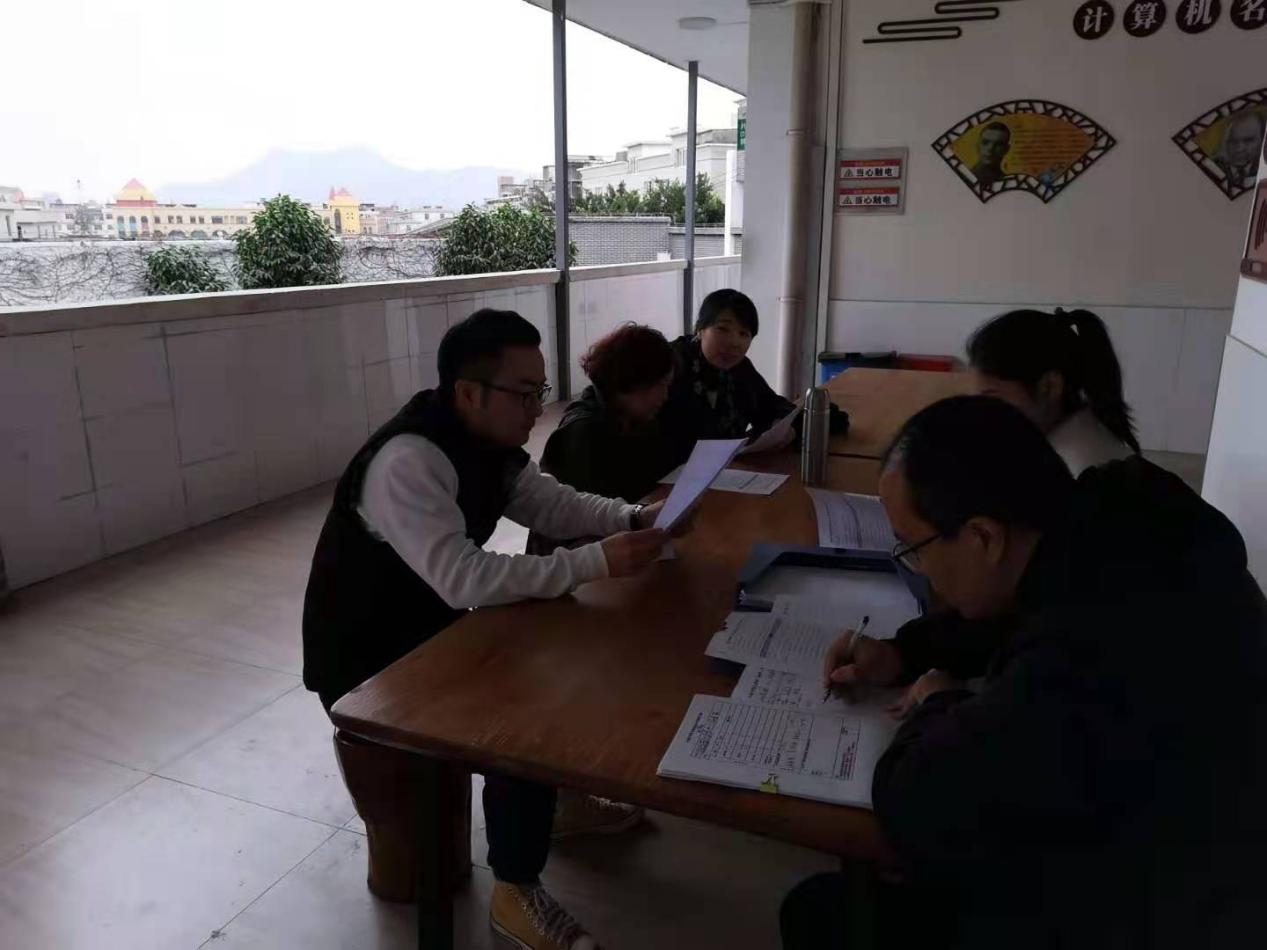 